…………………………….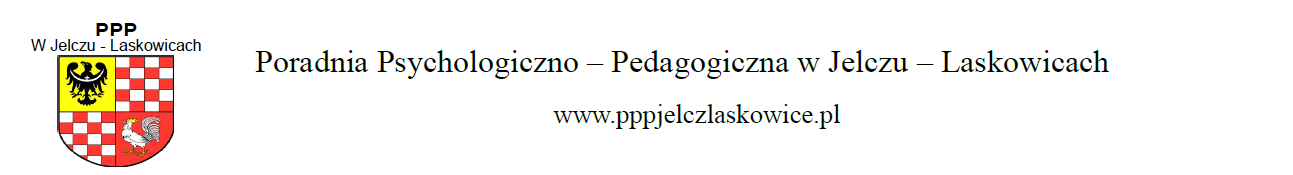 miejscowość i data……………………………imię i nazwisko rodziców……………………………	adres zamieszkania, kod…………………………kontakt telefonicznyPoradnia Psychologiczno - Pedagogiczna                                                     w Jelczu - Laskowicach                                                                                  Al. Młodych 1, 55-220 Jelcz – LaskowiceWNIOSEK O KONSULTACJĘ, TERAPIĘ * PSYCHOLOGICZNĄ, PEDAGOGICZNĄ, LOGOPEDYCZNĄ *Imiona i nazwisko dziecka……………………………………………………………………………Pesel…………………………………………………………………………………………………..Data i miejsce urodzenia ..…………………………………………………………………………… Nazwa i adres szkoły …………………………………………………………………………………Oznaczenie klasy ……………………………………………………………………………………..Powód wniosku  ……………………………………………………………………………………… …………………………………………………………………………………………………………………………………………………………………………………………………………………… …………………………………………………………………………………………………………Wyrażam zgodę na przetwarzanie danych osobowych, dotyczących mojego dziecka, wynikające z zakresu obowiązków pracowniczych oraz upoważniam Poradnię do zgromadzenia dokumentacji szkolnej niezbędnej do dokonania pełnej diagnozy. Podstawy prawne:- Rozporządzenia Parlamentu Europejskiego i Rady (UE) 2016/679 z dnia 27 kwietnia 2016r. w sprawie ochrony osób fizycznych w związku z przetwarzaniem danych osobowych i w sprawie swobodnego przepływu takich danych oraz uchylenia dyrektywy 95/46/WE,- Ustawie o Ochronie Danych Osobowych z dnia 10 Maja 2018 (Dz. U. 2018, poz. 1000).…………………………………………………czytelny podpis rodziców lub prawnych opiekun*właściwe podkreślić